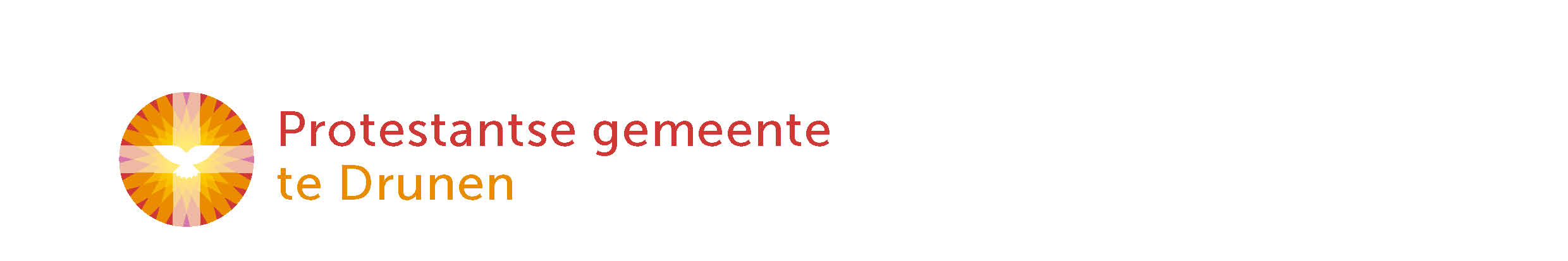 Overzicht liturgie Israëlzondag 2 oktober 2022, Drunen‘Sjaloom’ – met muziek van Christian VerwoerdTe zingen liederen:LB = Liedboek zingen en bidden in huis en kerk (2013)0. Muziek/lied vooraf door Christian Verwoerd	Jeruzalem stad van goudINTREDEWelkom & mededelingen door ouderling van dienstMoment van stilteBemoediging & Groet♪   Eerste blokje muziek door Christian Verwoerd   ♪1. Kyriëlied LB 1010:1,3	Geef vrede, Heer, geef vrede2. Opwekking 669		Adonai3. Christian Verwoerd	Seh ha-ElohimDE BIJBELGebed om de heilige Geest4. Kinderlied van de maand (oktober): Trinity	Ik wens jou https://youtu.be/QAjBYdGILes  Moment voor de kinderen	<kinderen daarna naar kindernevendienst>Schriftlezing Eerste Testament: Exodus 20:1-17		De Tien Geboden♪   Tweede blokje muziek door Christian Verwoerd   ♪5. Christian Verwoerd	Lang leve de vrijheid6. Christian Verwoerd	Hier wacht de schepping opSchriftlezing Nieuwe Testament: Efeziërs 2:4-5,10-18		‘Christus is onze vrede’Uitleg & VerkondigingStilte7. Luisterlied: Christian Verwoerd	Dit is niet ons thuis        GEBEDEN & GAVENCollecteoproepDank- & voorbedenStil gebed & Onze VaderZENDING & ZEGEN8. Slotlied: Sela/Opwekking 710		Gebed om zegenZegen (Filippenzen 4)9. Muziek achteraf door Christian VerwoerdLiedteksten bij liturgie Israëlzondag 2 oktober 20222. Opwekking 669/Hemelhoog 259		Adonaitekst & muziek: Lee Black, Steve Merkel en Paul Wilbur | vertaling: Mireille SchaartHeer van de eeuwigheidlaat ons Uw glorie zien.Heer over hemel en aard,God van Israël.Kom in Uw wijsheid en macht,vol van Uw glorie en kracht.Hoor naar de roep van ons hart,toon Uw heerlijkheidEn ieder zal U zienDie komt in majesteit.refrein:Adonai, Adonai,dan buigt elke knievoor de hoogste Heer.Adonai, Adonai,dan juicht elke tong:U alleen bent Heer!Adonai.Zie Jeruzalem wacht,heft haar lofzang omhoog,alle poorten zien uitnaar de dag dat U komt.En hoor hoe Sion zingt:gezegend Hij die komt.refreinU bent Heer over al wat leeft,U bent Heer over al wat leeft.En hoor hoe Sion zingt:gezegend Hij die komt.refrein4. Kinderlied van de maand (oktober): Trinity		Ik wens jou Tekst & muziek: Trinity | link: https://youtu.be/QAjBYdGILes Ik wens jou een dak boven je hoofdDat je huis een thuis mag zijn, je tafel vol met brooddat je rustig slapen kunt, de hele nachtdat de liefde van je leven op je wachtIk wens jou genoeg om door te gaandat je rijkdom vindt door ook van weinig te bestaanik wens jou -volle dagen toe - en vrije tijdmet kinderen om je heen, tot aan het eindeen muur voor de winden een vuur voor de koueen jas voor de regenen een vriend dichtbij jou‘k Wens jou vrede toe om wie je bentdat je lacht en huilt met alle mensen die je kentdat de liefde aan je hart vervulling geeftin elk van de seizoenen dat je leefteen muur voor de winden een vuur voor de koueen jas voor de regenen een vriend dichtbij jouIk bescherm je voor de wind, en vindt voor jou een schuilplaatsin de nacht maak ik een vuur want dan word jij niet bangin het donker loop ik naast je als een trouwe engelik ben hier, wij gaan samen, heel je leven lang8. Slotlied: Sela/Opwekking 710		Gebed om zegentekst: Hans Maat | muziek: Gerrit A. DekkerZegen mij op de weg die ik moet gaan.Zegen mij op de plek waar ik zal staan.Zegen mij in alles, wat U van mij verlangt.O God, zegen mij alle dagen lang!Vader, maak mij tot een zegen;ga mij niet voorbij.Regen op mij met uw Geest, Heer,Jezus, kom tot mijals de Bron van leven,die ontspringt, diep in mij.Breng een stroom van zegen,waarin U zelf steeds mooier wordt voor mij.Zegen ons waar we in geloof voor leven.Zegen ons waar we hoop en liefde geven.Zegen om de ander tot zegen te zijn.O God, zegen ons tot in eeuwigheid! 	Vader, maak ons tot een zegen;hier in de woestijn.Wachtend op uw milde regen,om zelf een bron te zijn.Met een hart vol vrede,zijn wij zegenend nabij.Van uw liefde delend,waarin wij zelf tot bron van zegen zijn.